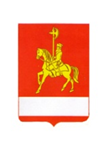 АДМИНИСТРАЦИЯ КАРАТУЗСКОГО РАЙОНАПОСТАНОВЛЕНИЕ17.01.2020                                 с. Каратузское                                         № 16-пОб утверждении плана организации ярмарок на 2020 годВ целях создания условий для обеспечения населения района сельскохозяйственной продукцией и другими товарами народного потребления, руководствуясь Федеральным законом от 28.12.2009 № 381-ФЗ «Об основах государственного регулирования торговой деятельности в Российской Федерации», ПОСТАНОВЛЯЮ:1. Утвердить План организации ярмарок «Одного дня» на 2020 год согласно приложению к настоящему постановлению.2. Разместить план организации ярмарок на 2020 год на официальном сайте администрации Каратузского района karatuzraion.ru в срок до 20.01.2020.3. Контроль за исполнением настоящего распоряжения возложить на заместителя главы района по финансам, экономике – руководителя финансового управления (Е.С. Мигла).4. Постановление вступает в силу в день, следующий за днем его официального опубликования в периодическом печатном издании Вести муниципального образования «Каратузский район». Глава района                                                                                        К.А. ТюнинПлан проведения  ярмарок «Одного дня» и расширенных продаж по реализации сельскохозяйственной продукции и продовольствия на территории МО Каратузский район на 2020 год (наименование муниципального образования)Приложение  к постановлению администрации                                                                                                                                  Каратузского района от  17.01.2020 № 16 -п№ п/п Наименование района/города/поселенияАдрес проведения мероприятияУчастники мероприятия (наименование организаций и т.д.)Дата проведения (число, месяц)Название/Тематика проведения ярмарки1Каратузский районс. Каратузское, ул. Ленина, на территории, прилегающей к магазину «Центральный»Юридические лица, физические лица, ИП, крестьянско-фермерские хозяйства13.03.2020 с 10.00 до 15.00Ярмарка одного дня2Каратузский районс. Каратузское, ул. Ленина, на территории, прилегающей к магазину «Центральный»Юридические лица, физические лица, ИП, крестьянско-фермерские хозяйства21.08.2020 с 10.00 до 15.00Ярмарка одного дня3Каратузский районс. Каратузское, ул. Ленина, на территории, прилегающей к магазину «Центральный»Юридические лица, физические лица, ИП, крестьянско-фермерские хозяйства06.11.2020 с 10.00 до 15.00Ярмарка одного дня